КОНСПЕКТ ОТКРЫТОГО УРОКА В ТРЕТЬЕМ КЛАССЕ ПО РАЗВИТИЮ РЕЧИс использованием здоровьесберегающейтехнологии обучения на тему: «Овощи»	Составила и провела Учитель начальных классовГБОУ СКОШ VIII вида834 школа, СЗАО г. МосквыСавельева Елена Викторовна2010 г.Тема урока: «Овощи».Урок с использованием здоровьесберегающей технологии обучения.Тип урока: комбинированный.Цель: расширить и уточнить представления детей об овощах.Задачи: 1. Образовательные:закрепление умений согласовывать существительные и прилагательные;упражнение в употреблении глаголов действия;формирование обобщенного понятия «овощи»;формирование грамматического строя речи (умение строить предложение, изменять и согласовывать слова).2. Коррекционно-развивающие:коррекция восприятия на основе упражнений в распознавании овощей по описанию;коррекция внимания и памяти;коррекция зрительного восприятия;коррекция речи и мышления.3. Здоровьесберегающие:закрепление навыка правильной посадки;развитие мелкой моторики кисти;формирование правильного отношения к своему здоровью;формирование навыков правильного питания.4. Воспитательные: воспитание мотивации к учению;воспитание коммуникативной культуры учащихся;воспитание бережного отношения к природе.Оборудование: картинки с изображением овощей;карточки со словами;сундучок с загадками;корзина с овощами;2 пустые корзины;паззлы с изображением овощей.Урок развития речи в третьем классе.Тема урока: «Овощи».Ход урока.Психологический настрой.- Ребята, сегодня на урок к нам пришли гости, чтобы посмотреть, как вы умеете работать. Давайте повернемся к нашим гостям, улыбнемся им и поприветствуем.(Стук в дверь).Входит мальчик, переодетый в костюм лука и держит маленький сундучок.- Здравствуйте, ребятки!Я овощ с грядки.Кто меня раздевает, Тот слезы проливает.- Ребята, кто это? Вы узнали? - Это лук.- Лучок, лучок, а что у тебя за сундучок?- Это сундучок не простой, там для вас загадки и другие интересные задания.- Ребята, будем отгадывать загадки?- Ты, лучок, проходи и садись. Посмотришь, как ребята работают на уроке.(Учитель достает из сундучка загадки и загадывает их, вывешивая картинку-отгадку на доску).Загадки:Летом в огородеСвежий и зеленый,А зимою в бочкеКрепкий и соленый. (Огурец)Он никогда и никогоНе обижал на свете.Чего же плачут от негоИ взрослые, и дети? (Лук)В огороде вырастаю,А когда я созреваю,Варят из меня томат,В щи кладут и так едят. (Помидор)Закопали в землю в маеИ сто дней не вынимали,А копать под осень стали Не одну нашли, а десять. (Картофель)Круглое румяное,С дерева достану я.На тарелку положу.Кушай, мамочка, скажу. (Яблоко)Про меня вы знаете загадки – Сто одежек надеваю я.В огороде в них сижу на грядке.Щи и борщ не сваришь без меня. (Капуста)Растет краса – зеленая коса,В земле вся рыжая сидит,Когда жуешь ее, хрустит. (Морковь)Овощ это или фруктЯ не знаю даже,Может, кто-то из ребятМне ответ подскажет?Ярко-желтый или рыжий?Рассмотри его поближе,Но не пробуй приподнять –Весит килограммов пять.Этот овощ мама вашаВ пшенную добавит кашу. (Тыква)Хоть я сахарной зовусь,Но от дождя я не размокла,Крупна, кругла, сладка на вкус.Узнали вы? Я … (Свекла)Он бывает, дети, разный –Желтый, зеленый и красный.То он жгучий, то он сладкий, Надо знать его повадки.А на кухне – глава специй!Угадали? Это … (Перец)- А теперь посмотрите внимательно и найдите на доске лишний предмет.- Почему яблоко лишнее?- Потому, что это фрукт.- Где растут фрукты?- На дереве.- Скажите, как одним словом назвать оставшуюся группу предметов?- Это овощи.- О чем же мы будем говорить сегодня на уроке?- Об овощах.Сообщение темы урока.Тема нашего урока - «Овощи».(На доску прикрепляется табличка с надписью «овощи»).- Ребята, а где растут овощи?- В огороде на грядке.- Давайте составим предложение о том, где растут овощи. (На доске деформированное предложение. Ученик выходит и расставляет карточки в нужном порядке).растут        Овощи        в       на      огороде      грядке.Овощи растут в огороде на грядке.- А когда поспевают овощи?- Когда собирают урожай овощей?- Давайте составим еще одно предложение.летом       Урожай       и       овощей      осенью.       СобираютУрожай овощей собирают летом и осенью.Физ. минутка.Вот и свеклу мы собрали,И лучок с гряды сорвали,Выдернули всю морковку,Срезали капусту ловко.И в корзине от землиВам в подарок принесли.- Ребята, а вы знаете, что разные овощи нужно убирать по-разному?Одни овощи срывают, другие срезают, третьи выдергивают, а четвертые выкапывают.(На доске появляются слова-действия).СРЕЗАЮТ     СРЫВАЮТ      ВЫДЕРГИВАЮТ       ВЫКАПЫВАЮТ- Прикрепите картинки с изображением овощей, разделив их на 4 столбика.(Каждый ученик выходит и выполняет задание).СРЕЗАЮТ      СРЫВАЮТ      ВЫДЕРГИВАЮТ       ВЫКАПЫВАЮТ    тыква                 помидор                   свекла                            картофель   капуста                огурец                   морковь                                      перец                        лук- Молодцы! Справились с заданием. Знаете, как собирают овощи!Но вы должны знать, что прежде чем порезать овощи в суп, салат или сделать из них сок, их нужно тщательно помыть щеткой в проточной воде!Иначе, с вами случится то же, что случилось с героями стихотворения.ГРЯЗНЫЕ ОВОЩИ

Съели всю капусту зайчики на грядке. 
А потом морковку. Было все в порядке.
Кабачок погрызли, очень-очень вкусный
Было зайцам весело, а теперь им грустно.
А теперь у зайцев животы болят.
Овощи немытые съели – говорят.
Расскажи, что может быть,
Если овощи не мыть?- Посмотрите, ребята, какую корзину с овощами вам принесли в подарок!(Выставляется корзина с настоящими овощами).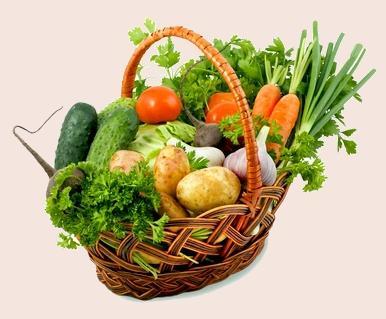 - Одни овощи растут в земле, у них мы едим «корешки», другие овощи растут на земле, у них едят «вершки». Как в сказке «Вершки и корешки», в которой глупый медведь не знал, что у какого овоща едят и остался голодным.- А сейчас мы с вами поиграем и посмотрим, не останетесь ли вы голодными. (На парте стоят 2 пустые корзины с надписями «вершки» и «корешки». В них дети складывают овощи из большой корзины).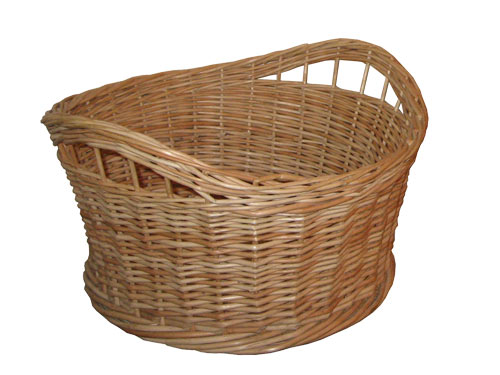 - Молодцы, голодными не останетесь!Минутка-релаксация.Наклоните вниз головку,Вправо поверните ловко,Влево медленно вернитеИ на парту опустите.Нам минутки тишиныОчень иногда нужны.- Сейчас я раздам каждому из вас конверт с изображением овоща, картинка в нем разрезана. Вам надо быстро ее собрать, найти такой же овощ в нашей корзине и рассказать ребятам о нем так, чтобы все догадались, о каком овоще вы говорите. (На доске выставляются опорные схемы, по которым ученик будет рассказывать о своем овоще. Все дети закрывают глаза, а один ученик выходит, берет из корзины свой овощ, прячет его за спину. Все открывают глаза и слушают рассказ товарища о его овоще, стараясь отгадать).Примерный рассказ по опорным схемам. - Это овощ. Он растет в огороде на грядке. Его срывают. Он круглый красный гладкий твердый. Из него можно приготовить салат, его кладут в суп, делают сок. Что это за овощ?- Это помидор.Несколько учеников рассказывают о своем овоще.Итог: - Молодцы, ребята. Вы очень хорошо работали на уроке. Рассказали нам, что вы знаете об овощах. А знаете вы о них очень много. - А тебе, лучок, понравилось, как дети работали?- Да, мне очень понравилось!
Чтобы быть здоровым, умным и красивымНужно кушать много разных витаминов!Я приготовил для всех ребят угощение. Это очень полезный и вкусный овощ – морковка. Я хочу всех вас угостить. (Всем ребятам раздает морковку).  Помни истину простую –Лучше видит только тот,Кто жует морковь сыруюИли сок морковный пьет.Домашнее задание: Дома вы раскрасите картинку с изображением овоща и подготовите рассказ-загадку о нем.ТЫКВАСВЕКЛАКАПУСТАМОРКОВЬПОМИДОРЛУКОГУРЕЦКАРТОФЕЛЬПЕРЕЦ